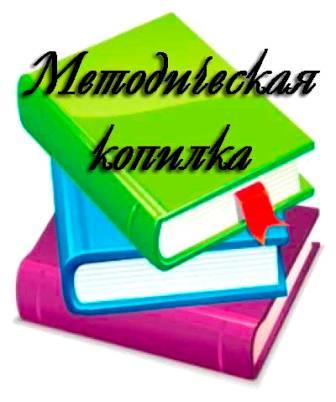 «Использованиесовременных образовательных технологийв учебно-воспитательном процессе  в начальных классах»Под современным качественным образованием понимают наличие умения детей решать реальные жизненные проблемы на основе предметных и метапредметных знаний и умений. Интеграция, обобщение, осмысление новых знаний, увязывание их с жизненным опытом ребенка на основе формирования умения учиться – в этом заключается роль начальной школы. Новые приоритеты в образовании побуждают учителей к поиску новых современных эффективных технологий преподавания, позволяющих достичь более высоких результатов обучения и воспитания, внедрять новые образовательные технологии в учебный процесс. Одной из основных задач для меня является развитие у учащихся интереса к учению, творчеству, т.к. интерес и творчество в учебном процессе является мощным инструментом, побуждающим учеников к более глубокому познанию предмета и развивающим их способности. Одним из путей решения этой проблемы является применение современных обучающих технологий в учебном процессе, позволяющее разнообразить формы и средства обучения, повышающее творческую активность учащихся. Эти технологии и даже постоянно используемые их элементы, выстроенные системно, помогают рационально организовать учебный процесс, применить личностно-ориентированный подход, активно использовать ТСО и ИКТ, Интернет – технологии, создают условия для активной собственной познавательной деятельности учащихся, поощряют стремления ученика к поиску своих траекторий и способов решения, создают “ситуации успеха ”, развивают самоконтроль и взаимоконтроль. Каждая конкретная технология обучения имеет свои признаки, определение, функцию, структуру, характерные только для нее. Опыт моей работы показывает, что моделирование уроков в различных технологиях – дело не простое, но сегодня это требование времени. Учитель уже в начальной школе должен демонстрировать на уроке разные стратегии учения, чтобы сформировать способность личности учиться всю жизнь, способность к саморазвитию.Активность аналитического осмысления учебного материала младшими школьниками быстро снижается, если ученики на протяжении нескольких уроков вынуждены анализировать одну и ту же единицу учебного материала, выполнять однотипные мыслительные операции. Известно, что детям быстро надоедает выполнять одно и то же, их работа становится малоэффективной, замедляется процесс развития. Для того чтобы материал способствовал развитию у ребёнка умения самостоятельно постигать явления окружающей его жизни, продуктивно мыслить, в своей практике я применяю проблемное обучение. Суть его в том, что я ставлю перед учениками проблему (учебную задачу) и вместе с ними рассматриваю её. В результате совместных усилий намечаются способы её решения, устанавливается план действий, самостоятельно реализуемый учениками при минимальной помощи учителя. При этом актуализируется весь запас имеющихся у них знаний и умений, и из него выбираются те, которые имеют отношение к предмету изучения. Любой изучаемый предмет в школе, по моему мнению, начинается вовсе не со счета, не с изучения букв, понятий, что кажется очевидным, а с… загадки, проблемы.Проблемное обучение обеспечивает более прочное усвоение знаний; развивает аналитическое мышление, способствует сделать учебную деятельность для учащихся более привлекательной, основанной на постоянных трудностях; оно ориентирует на комплексное использование знаний.Групповая работа на уроках весьма привлекает младших школьников. Однако, как показывает практика, первый опыт её организации может быть неудачным (излишний шум, медленный темп работы, их неумение действовать совместно и др.), что отталкивает от дальнейшего использования этой формы обучения. Между тем групповая работа – это полноценная самостоятельная форма организации обучения. Использование на уроках групповой работы убедило меня в том, что эта технология несёт в себе черты инновационного обучения: самостоятельное добывание знаний в результате поисковой деятельности, следовательно:– возрастает глубина понимания учебного материала, познавательная активность и творческая самостоятельность учащихся;
– меняется характер взаимоотношений между детьми;
– укрепляется дружба в классе, меняется отношение к школе;
– сплочённость класса резко возрастает, дети лучше понимают друг друга и самих себя;
– растёт самокритичность, точнее оценивают свои возможности, лучше себя контролируют;
– учащиеся приобретают навыки, необходимые для жизни в обществе: откровенность, такт, умение строить своё поведение с учётом позиции других людей.На уроках я использую следующие виды групповой работы:– работа в парах; 
– мозговой штурм; 
– игра “Продолжи”; 
В конце групповой работы, выработанные каждой группой решения, обсуждаются всем классом. Таким образом, оценивается не только результат решения задачи, но и работа группы.Учебный диалог можно считать специфическим видом педагогической технологии. Он выступает не только как один из способов организации обучения, но и как неотъемлемый компонент, внутреннее содержание личностно ориентированной технологии обучения. Я считаю, что использование учебного диалога, позволяет осуществлять личностно ориентированный образовательный процесс, развивает пытливость и самостоятельность ребёнка, способствует обогащению его субъектного опыта. На своих уроках очень часто я использую подводящий к теме диалог, представляющий собой систему (логическую цепочку) посильных ученику вопросов и заданий, которые пошагово приводят класс к формулированию темы урока. В структуру подводящего диалога я включаю разные типы вопросов и заданий: репродуктивные (вспомнить, выполнить по образцу); мыслительные (на анализ, сравнение, обобщение). Но все звенья подведения к теме опираются на уже пройденный материал, а последний обобщающий вопрос позволяет ученикам сформулировать тему урока. При подводящем диалоге менее вероятно появление ошибочных ответов учащихся, если же это происходит, с моей стороны возникает принимающая реакция (“Так, кто думает иначе?”).При проведении урока я предельно внимательна к личности каждого ребенка. Процесс обучения мною строиться таким образом, чтобы ученик добывал знания самостоятельно, а учитель только помогал ему, направлял на нужный путь. Ученики могут не согласиться не только с мнением товарища, но и с мнением учителя. Им предоставлено право спорить, отстаивать и аргументировать свою точку зрения. При таком подходе возможны ошибочные суждения, поэтому для меня чрезвычайно важно, чтобы учащиеся не боялись допустить ошибки, скорее – наоборот: активность на уроке поощряется. Моя задача состоит в том, чтобы эти противоречия на уроке рождали спор, дискуссию. Выясняя суть обозначившихся разногласий, ученики анализируют предмет спора с разных позиций, связывают с новым фактом уже имеющиеся у них знания, учатся осмысленно аргументировать своё мнение и уважать точки зрения других учеников.Проектная деятельность эффективно используется нами, начиная с начальной школы, при этом, не заменяя традиционную систему, а органично дополняя, расширяя ее. При выполнения каждого нового проекта (задуманного самим ребенком, группой, классом, самостоятельно или при участии учителя) мы решаем несколько интересных, полезных и связанных с реальной жизнью задач. От ребенка требуется умение координировать свои усилия с усилиями других. Чтобы добиться успеха, ему приходится добывать необходимые знания и с их помощью проделывать конкретную работу. Идеальным считается тот проект, для исполнения которого необходимы различные знания, позволяющие разрешить целый комплекс проблем.Задача учителя состоит в том, чтобы найти и организовать интересные формы процесса познания мира учащимися. Как построить учебно-воспитательную работу так, чтобы каждого ученика включить в работу, дать ему возможность высказаться, реализовать свой познавательный интерес? Ответ на этот вопрос я нашла работая с учащимися над проектами, т.к. младший школьный возраст является начальным этапом вхождения в проектную деятельность, закладывает фундамент дальнейшего овладения ею. Проектирование ставит ученика в активную позицию деятельного субъекта, поскольку он сам генерирует идеи, инициирует деятельность, реализует свои творческие замыслы. Включение школьников в проектную деятельность учит их размышлять, прогнозировать, предвидеть, формирует адекватную самооценку и, главное, происходит интенсивное развитие детей. А деятельность в свою очередь формирует мышление, умения, способности, межличностные отношения. Большую роль в экологическом образовании и воспитании школьников играет практическая, исследовательская работа. Теоретические знания, полученные на уроке, должны стать базой для самостоятельной оценки работы и для проведения исследований, наблюдений, умения обобщать результаты своих наблюдений. Опыт работы показал, что дети с удовольствием и большим интересом участвуют в такой работе. Участие в проектной деятельности позволяет организовать совместную деятельность учащихся и родителей. На этапе, когда учащиеся начинают работать над исследовательскими проектами, очень важен адекватный выбор темы. Темы детских проектных работ лучше выбирать из содержания учебных предметов или из близких к ним областей. Дело в том, что для проекта требуется личностно значимая и социально детерминированная проблема, знакомая младшим школьникам и значимая для них.Среди проектов, вызвавших у учащихся четвертого класса познавательный интерес можно назвать исследовательскую работу “Комнатные растения”. Детей заинтересовало обилие и разнообразие комнатных растений. Чтобы узнать о комнатных растениях класса, учащиеся использовали свои знания и сведения из дополнительной литературы, информацию родителей, интернета, помощь библиотекаря.  . Работа проходила очень бурно. Дети с большим интересом приступили к исследованию.  В ходе этой работы каждый учащийся был вовлечён в активный познавательный процесс.Работа над проектной деятельностью – это один из способов вхождения школьника в социально нормированную деятельность, в которой ребёнок учится определять границы своей самостоятельности, свободы и ответственности.Сегодня современные информационные технологии можно считать тем новым способом передачи знаний, который соответствует качественно новому содержанию обучения и развития ребенка. Этот способ позволяет ребенку с интересом учиться, находить источники информации, воспитывает самостоятельность и ответственность при получении новых знаний, развивает дисциплину интеллектуальной деятельности. Информационные технологии позволяют заменить почти все традиционные технические средства обучения. Во многих случаях такая замена оказывается более эффективной, дает возможность мне, как учителю, оперативно сочетать разнообразные средства, способствующие более глубокому и осознанному усвоению изучаемого материала, экономит время урока, насыщает его информацией. Поэтому совершенно естественно внедрение этих средств в современный учебный процесс. Средства мультимедиа позволяют обеспечить наилучшую, по сравнению с другими техническими средствами обучения, реализацию принципа наглядности, которому принадлежит ведущее место в образовательных технологиях начальной школы. Кроме того, средствам мультимедиа отводится задача обеспечения эффективной поддержки игровых форм урока, активного диалога “ученик-компьютер”. В своей практической профессиональной деятельности возможности компьютера я использую по нескольким направлениям. Непосредственно обучение основам работы с компьютером происходит на уроках технологии “Модуль изучения информатики “Информатика в играх и задачах” (без машинный вариант). Использую компьютерные обучающие игры при обучении русскому языку, математике. Отслеживаю результаты учебной деятельности учащихся. Применяю компьютер как источник информации, использую Интернет каталоги образовательных сайтов и порталов. Одно из важных направлений в использовании компьютера на уроках это возможность использовать его как средство ИТСО. Учителю всегда приходилось делать много наглядности к урокам. Сегодня эту работу выполняет монитор компьютера, который учитель использует на уроках как модернизированную классную доску. Возможность монитора намного выше, чем классной доски. Он позволяет показать всё в движении, проанализировать события, поставить определённые проблемы, организовать совместную деятельность учителя и учащихся, при котором можно управлять учебным процессом, обеспечивая каждому ученику свой путь деятельности и свой темп, тем самым, создавая комфортные условия для развития личности ребёнка, способствуя успешному усвоению знаний. Использование ИКТ на различных уроках в начальной школе позволяет: развивать умение учащихся ориентироваться в информационных потоках окружающего мира; овладевать практическими способами работы с информацией; развивать умения, позволяющие обмениваться информацией с помощью современных технических средств; активизировать познавательную деятельность учащихся; проводить уроки на высоком эстетическом уровне; индивидуально подойти к ученику, применяя разноуровневые задания. Я использую готовые электронные ресурсы, приложения к уроку, составляю тестовые задания по отдельным темам, использую ИКТ для оформления презентаций, слайдов. Использование электронных учебных пособий позволяет повысить качество обучения, сделать его динамичным, решать несколько задач – наглядность, доступность, индивидуальность, контроль, самостоятельность. На уроках для большей эффективности я использую предметные коллекции, портреты, видеоэкскурсии, фотографии, иллюстрации объектов (в основном, это энциклопедии, которые очень помогают при подготовке к уроку). При объяснении нового материала информацию, появляющуюся на экране - комментирую, по необходимости сопровождаю дополнительными объяснениями и примерами. Применяю ИКТ при подготовке и проведении нетрадиционных форм урока: например, урок-игра по природным зонам России, конкурс знатоков «Природа и мы», игра-путешествие «В глубь времен», игра «Умники и умницы», конкурс «Крестики и нолики», КВН по разделу «Чудесный мир классики»,тесты по предметам и др. Для развития творческих способностей учащихся и активизации их познавательной деятельности предлагаю им творческие задания. Работа обучающихся над заданиями такого типа привлекательна тем, что проявляется личностная ориентация педагогического процесса, происходит поиск и развитие способностей, заложенных природой в каждом ребенке. Материал, традиционно трудно усваиваемый, при использовании электронных приложений к урокам, тестов, у ребят вызывает интерес к предмету, и углубляются знания по предметам.В начальной школе происходит смена ведущей деятельности ребёнка с игровой на учебную, что происходит зачастую очень болезненно и сопровождается известными психологическими проблемами. Использование игровых возможностей компьютера в сочетании с дидактическими возможностями (наглядное представление информации, обеспечение обратной связи между учебной программой и ребёнком, широкие возможности поощрения правильных действий, индивидуальный стиль работы и т. д.) помогает избежать таких проблем. В современной практике постоянно растет роль тестирования как одного из наиболее точных методов педагогических измерений. Основной функцией тестирования является функция контроля. Преимущества тестов по сравнению с другими возможными формами последнего сводятся к следующему: все учащиеся при тестировании находятся в равных условиях, что позволяет объективно сравнить их достижения; исключается субъективность учителя; результаты тестирования поддаются статистической обработке. В отличие от оценки, “Электронное тестирование” определяет уровень развития ребенка по каждому навыку. Динамика развития класса и индивидуально каждого ученика, как в целом по контрольным работам, так и по отдельным навыкам позволяет своевременно вносить коррективы в учебный процесс.Применение компьютера на уроках ИЗО очень эффективно помогает в развитии познавательного процесса младших школьников. Все дети работают увлеченно, стараются быть внимательными. Работы детей очень разнообразны, каждый по-своему видит и представляет картину решаемой задачи, которую потом изображает. Анализируя эти работы можно сделать вывод, как компьютер помогает развивать фантазию, воображение у детей, насколько работы интересны и красочны. Дети, включая и самых слабых, не боятся ошибиться, работают с интересом, очень активныОдним из направлений развития современной школы является отказ от дисциплинарной модели воспитания и переход к личностно-ориентированной модели. Таким образом, мне, как учителю, приходится решать проблему оказания помощи каждому ребенку в организации его личной самостоятельной деятельности в урочное время. Чтобы у школьника не пропал интерес к учебе, очень важно организовать индивидуальный подход: учить работать самостоятельно, развивать воображение, творческое мышление, умение наблюдать, анализировать, сравнивать, обобщать, проявлять инициативу, дифференцировать свои интересы, рационально использовать время. Преимущество индивидуальной формы обучения в том, что есть контакт с учеником и всегда можно исправить ошибки и отметить успехи. Индивидуальные возможности позволяют мне глубже изучить особенности личности ученика и его познавательные интересы. Каждый ребенок индивидуален, поэтому я всегда помню о том, что требуется создать такие условия, в которых наиболее полно может осуществиться развитие индивидуальности ребенка. Под индивидуальной с/р. следует понимать такую, которая предусматривает выполнение индивидуализированных заданий и исключает сотрудничество учащихся. Каждый работает над своим заданием. Разные дети – разные задания, как правило, 2-3 уровней. Это время самостоятельной Работы. Есть вопрос – подними руку, я подойду. Для индивидуальной самостоятельной работы подготовлены специальные дидактические пособия. Они содержат задания разной трудности. Работая самостоятельно, ученик продвигается своим темпом, не связан с классом. Он проявляет при этом максимум усилий, ответственности, рассчитывает на собственные силы. Индивидуальная работа требует настойчивости, усидчивости, упорства в преодолении трудностей. Задания могут быть сформулированы и предложены учащимся как обязательные. Наряду с ними важны альтернативные задания, которые ученик может выбрать добровольно. Этот подход – примечательная черта демократизации обучения.Организовать с/р учащимся помогает дидактический материал в виде карточек. Карточки позволяют обеспечивать индивидуальную работу в зависимости от уровня подготовленности учащихся.Нередко домашняя работа учащихся носит индивидуальный характер. Домашние задания могут иметь разные цели: закрепление знаний и практических умений, систематизация и обобщение приобретенных знаний и умений, подготовка учащихся к работе, которая будет проводиться на предстоящем уроке. Предлагая задания, аналогичные тем, которые учащиеся выполняли дома, учитель имеет возможность убедиться, кто из ребят справляется с заданием самостоятельно, кто допускает ошибки, затрудняется. Наряду с этим выясняется готовность класса к усвоению нового материала, к выполнению более сложных заданий. Такого рода индивидуальные домашние работы носят и проверочный, и пропедевтический характер, так как направлены на выявление и актуализацию опорных знаний и умений, что служит подготовкой к усвоению нового материалаОбучение в школе это очень тяжелый труд, и если не учитывать индивидуальные особенности ребенка, то можно надолго отбить охоту учиться в школе.Урок остается основной организационной формой образовательного процесса, которая непосредственно зависит от учителя. Выявление критериев здоровьесберегающего потенциала школьного урока и построение урока на здоровьесберегающей основе является важнейшим условием преодоления школьных трудностей .Для того, чтобы дети не уставали на уроке, мною проводятся физкультминутки и специальные упражнения для снятия напряжения с мышц опорно-двигательного аппарата, упражнения для рук и пальцев, упражнения для формирования правильного дыхания, точечный массаж для повышения иммунитета, точечный массаж для профилактики простудных заболеваний, упражнения для укрепления мышц глаз и улучшения зрения, комплекс физических упражнений для профилактики заболеваний органов дыхания. Наблюдения показывают, что использование здоровьесберегающих технологий в учебном процессе позволяет учащимся более успешно адаптироваться в образовательном и социальном пространстве, раскрыть свои творческие способности, а учителю эффективно проводить профилактику асоциального поведения.Использование современных обучающих технологий может преобразовать преподавание традиционных учебных предметов, рационализировав детский труд, оптимизировав процессы понимания и запоминания учебного материала, а главное, подняв на неизменно более высокий уровень интерес детей к учебе. Учить ребенка радостно, без принуждения – возможно, если в своей работе педагог использует инновационные технологии. “Чем выше и дальше каждый из нас идет, тем яснее видит, что предела достижений совершенства не существует. Дело не в том, какой высоты ты достигнешь сегодня, а в том, чтобы двигаться вперёд вместе с вечным движением жизни” (Е.И.Рерих). Апробировав образовательные технологии, учитель сам не захочет работать по – старому, а его уроки превратятся в творческое общение с учениками и учеников между собой.